Round-ups: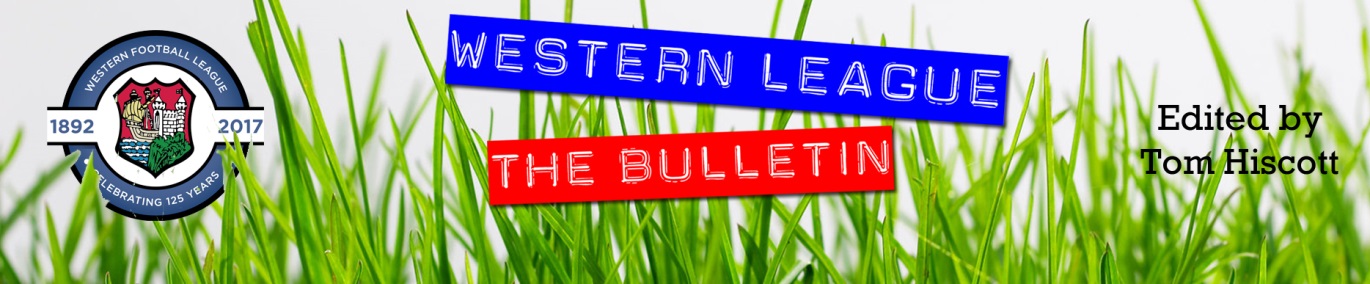 Midweek Action: Ryan Bush was the standout performer on Tuesday evening, notching a hat-trick during Buckland’s 5-0 win over Bridport. Bush scored for the third consecutive match to break the deadlock at Homer’s Heath, with the goal helping to establish a one-goal lead at the interval. The hosts continued to attack, and finally made another breakthrough in the early passages of the second half when Aaron Wellington doubled their advantage. Bush then struck at the back post to make it 3-0, before completing his treble late on when lashing the ball home off the underside of the bar. There was still time for skipper Kieran Parkin to add a late fifth for one of the early-season pacesetters. Street are another of the Premier Division sides to enjoy success during the opening weeks of the campaign, and that continued in Bath where they claimed a 4-1 win over Odd Down. Having taken the lead after 20 minutes through Sam Smith, Street relinquished their advantage on the half hour after an own goal got the hosts back on level terms. Oscar Latas scored a vital goal on the cusp of half-time to restore Street’s lead, with efforts after the break from Toby Davey and Tom Willis helping to maintain their unbeaten start. Brislington will also be happy with how they have begun the new season, with an injury time winner giving them a 2-1 win over Westbury to make it seven points from a possible nine. After drawing a blank three days earlier, Bris made amends in the 19th minute on Tuesday, with Kye Simpson slotting home to put them ahead. Joe Stradling latched onto Jamie Jordan’s corner to level the scores ten minutes into the second half, but then with time running out, Brislington skipper Kristian Miller unleashed a screaming finish to secure all three points. Keynsham registered their first victory of the season at home to Cadbury Heath, enjoying a dominant first half to win by three goals to one. Craig Wilson was prominent in the opening stages, and after heading home Jordan Metters’ sixth minute corner, he then made it 2-0 soon after to give the home side a strong foothold in the contest. Metters got a goal of his own ten minutes before the interval thanks to a well-taken free kick, and despite pulling a goal back through Jake Thomas, the Heath were second best on the night and suffered their first loss of the season. Bitton made a winning start to their league campaign, with four second half goals helping them beat Hallen 5-1. After Mitch Tippins’ smashed finish had placed Bitton a goal to the good, the visitors then pushed on after the break with Matt Tanner scoring twice, before Ashley Kington followed up his winner in the FA Vase with another free-kick to extend the lead to four. A debut goal in the final ten minutes from Matt Barnes made it 5-0, before Sacha Tong grabbed a late consolation for Hallen. At the Lawns, Cribbs scored twice in the closing stages to salvage a 2-2 draw against Clevedon Town. Goals from Mitch Osmond and Jay Murray had put the visitors in a commanding position, but after Dan Dyke’s back-post header halved the deficit, Matt Spiller then struck in the second minute of stoppage time to rescue a point for the Bristol side. Exmouth laid down a marker in the pick of Wednesday night’s games, storming to a 4-1 win over Devon rivals Tavistock at Southern Road. Town were excellent in the opening stages, and after Ace High had powered them in front after 18 minutes, Jordan Harris struck twice to put them three goals ahead at the break. Josh Grant pulled one back for the Lambs 20 minutes from time, but Harris was in supreme form, re-establishing the hosts three-goal advantage with his hat-trick goal to thrill the healthy midweek crowd. Summer signing Ben Bament has hit the ground running for Roman Glass St George this season, and the former Paulton frontman played a starring role in their first league win, striking in either half of their 2-0 victory over Shepton Mallet. At Trowbridge Road, half-time sub Lewis Powell helped lead Bradford Town to a 4-1 win over Chipping Sodbury. With the game level at the interval, Powell was inserted into the contest, making an almost immediate impact when he restored the Bobcats lead. Late impact also came from Morgan Marsh, with the creative midfielder scoring Bradford’s third, before laying on the assist for Powell who wrapped up the home side’s first three points of the season. FA Vase: Keynsham Town produced a sterling fightback to claim a 3-2 win away at Bodmin Town in one of the pick of the First Qualifying round ties. After trailing by two goals to nil, the K’s gave themselves a little bit of hope in the final moments of the first half when Nathan Curnock pulled a goal back. With 20 minutes left on the clock, Matt Brown pulled the Western League side level, and then in the closing stages they completed their comeback thanks to a late winner from Jack Dancey. There were plenty of other bright spots for Toolstation sides in Saturday’s Vase fixtures, with Wells City amongst them after they cruised to a 6-0 win over Godolphin Atlantic. After scoring a plethora of goals last year, Harry Foster was back in form for the Somerset side, somehow managing to score four of his sides’ six goals despite missing from the penalty spot. Scott Hatcher played a starring role in Welton’s 4-1 success at home to Cullompton Rangers, laying off four assists for his teammates during the big win. Joe Garland, Chris Pile, Kyle Box and Courtney Charles all profited from Hatcher’s final pass to book Welton’s spot in the next round. Things are looking up for Bridport who beat St Austell 4-3 to finally get their first win of the season at the fifth time of asking. Goals from Kris Hastings, Matt Searle and Will Gape helped give the home side a 3-2 lead, only for their visitors from Cornwall to level things just after the hour mark. With quarter of an hour left on the clock, new signing Liam Sayers teed up Ben Haines who slammed the ball home to give Bridport the win. In one of the most wild encounters of the afternoon, Cheddar come out on top of a nine-goal epic away at Sidmouth Town. Goals from Callum Laird, Kris Bell and Callum Ham gave the Cheesemen a 3-1 advantage early in the second half, before Sidmouth hit back to level things soon after thanks mainly to Scott Hughes who claimed a treble. Adam Wright was set up by Reece Ferguson to restore Cheddar’s lead, and when they had the opportunity to add another they were thwarted from the penalty spot. The Vikings took advantage of that miss to draw level once again, but Cheddar weren’t to be denied, and after they were awarded another penalty, Ham stepped up and beat the keeper to give Cheddar the 5-4 victory. Street were also successful on their visit to Cornwall, with Kyle Strange’s hat-trick helping lead them to a 6-3 win over Newquay. After their hosts had raced into an early two-goal lead, Street scored four times in a stunning 12 minute spell at the end of the first half to turn the game on its head, with Ollie Pearson, Strange, Alessandro Costanza and Oscar Latas all finding the back of the net. The Cobblers didn’t let up at the beginning of the second half, with Strange scoring twice more before the hour mark to claim the huge win. There were also a number of tight contests which had to be settled by spot kicks, with Exmouth among those to progress from 12 yards following their goalless draw with Mousehole. Luke Crewe made a vital save to rubber stamp Hengrove’s 5-4 penalty shootout victory over Wellington after the tie had finished 2-2 at the end of 90 minutes. In another all-Western League affair, Longwell Green Sports scored all five of the penalties to knock out Radstock, while Brislington enjoyed shootout success away at Odd Down with keeper George Dorrington pulling off a crucial stop. Unfortunately for Portishead and Corsham, their Vase runs were brought to an end following penalty defeats to Ilfracombe and Brockenhurst successfully. There was mixed success for Wiltshire sides on the Isle of Wight on Saturday afternoon, with Westbury progressing to the next round, but Devizes dismissed at the first hurdle. In an astonishing game away at East Cowes Victoria Athletic, Westbury only scored one of the three penalties they were awarded during a 2-1 triumph. After Joe Stradling missed from 12 yards early on for the visitors, East Cowes capitalised to lead by a goal at the interval. Another effort from the spot cannoned back off the post for Westbury, but they got the equaliser they deserved soon after thanks to Sam Jordan. The Vics failed to learn from their earlier mistakes, and conceded a third penalty in the closing stages, with Westbury finally making their dominance count when Jordan Pinder slammed the ball home. On the other side of the River Medina, penalties also played a deciding factor in Devizes defeat against Cowes Sports. In a tight contest, the game eventually boiled down to a penalty shootout, with the Yachtsmen prevailing 5-4. Two early goals from Luke Boyle weren’t enough for Bishops Lydeard who suffered a 4-2 loss away at St Blazey, while Almondsbury conceded four times in the second half on their way to a 5-1 defeat on the road at Camelford. A goal just before half-time from Tyrone Tucker-Dixon saw Chipping Sodbury Town defeated 1-0 by Bishops Cleeve, while Shepton Mallet struck twice in the final 20 minutes to see off Bishop Sutton. Having gone in front thanks to a header from Asa White, Shepton saw their lead cancelled out when Oaklan Buck levelled for the First Division side. Mallet’s advantage was restored 20 minutes from time when Matty Morris struck from the penalty spot, with a screamer from Nathan Legge completing the victory.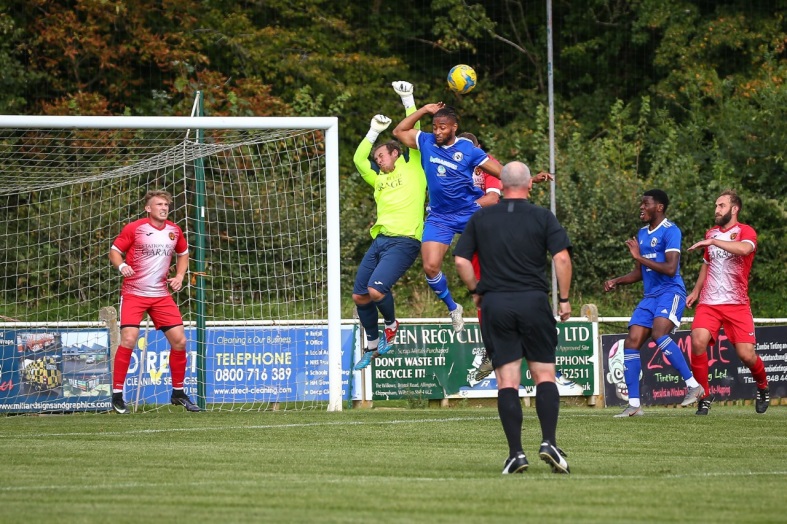 On Sunday, Calne Town went the way of many of the other Western League sides, losing a penalty shootout away at Newport Isle of Wight. Having gone ahead in either half of normal time through Lewis McCarron and Jamie Walters, the Lilywhites squandered their winning position on both occasions before suffering a 5-3 defeat on spot kicks. Les Phillips Cup: Tavistock booked their spot in the final four of the Les Phillips Cup thanks to a 4-0 victory over Warminster. The First Division outfit have had an excellent start to the season, but that came undone in Devon from the moment they reduced to ten men midway through the first half. The Lambs took advantage, and after goals either side of the break from Liam Prynn had put them two goals to the good, substitute Jack Crago and then Josh Grant wrapped up the comfortable win.Premier Division:  A five-goal second half blitz from Plymouth Parkway at home to Cribbs saw them extend their winning start to the campaign. After drawing a blank before the break, Rob Farkins set the home side on their way with a powerful header in the early stages of the second stanza. Ryan Richards then took over the contest, scoring a hat-trick in the space of 17 minutes, before Levi Landricombe added Parkway’s fifth in stoppage time. Another couple of goals from Ben Bament helped Roman Glass St George defeat Clevedon Town 3-0. The prolific Bament struck twice in the first half to put the Glass in command, before skipper Lewis Wentland met Ryan Dunn’s corner to complete the scoring. The only other side to prevail on their travels in the division on Saturday were Cadbury Heath, with Sam Crumb’s debut goal in the 83rd minute leading them to a hard-fought 1-0 victory over Buckland Athletic. Bridgwater Town produced an excellent second-half comeback to hand Hallen a 2-1 defeat. Sacha Tong’s scrambled finish was cancelled out five minutes into the second half by Jack Taylor, with the influential Taylor then playing in Sam Towler who lobbed the visiting keeper 13 minutes from time to complete Town’s come from behind victory. Bitton also overturned a deficit on their way to three points, with Ibrahima Diallo notching a brace in their 3-2 defeat of Bradford Town. Morgan Marsh’s header gave the Bobcats an early lead, only for Diallo to level things from the penalty spot. Bitton’s Matt Tanner continued his strong start, edging the home side in front prior to half-time, with Diallo then extending the lead to 3-1 with his second of the afternoon. Lewis Powell followed up his goal during the midweek with another 25 minutes from time, but Bradford weren’t able to find an equaliser and suffered another away loss.First Division: In a reduced First Division slate, all three of the home sides prevailed on Saturday afternoon, with Sherborne snatching victory at the death against Oldland to end their losing start. The away side went in front after just 17 minutes at Raleigh Grove, with Taylor Fox driving the ball past the Sherborne keeper from just inside the area. The Zebras got back on level terms just prior to half-time through Alex Murphy, and then with time running out, Haydn Hodges pounced to hand Sherborne a win which could kick-start their season. For Ashton & Backwell, efforts from Saul Jarret and Jacob Spence proved to be enough for them to squeak past Wincanton by two goals to one and register their third consecutive win. The early season pacesetters however are Lebeq United, and they now have ten points out of a possible 12 after they topped Bristol Telephones 3-2 at Oaklands Park, with Shah Bhakerd and Rick Davis among the scorers once more for the home side.Latest ResultsTuesday 15th September 2020Premier DivisionBrislington			2-1			Westbury United			146Buckland Athletic		5-0			Bridport				147Cribbs				2-2			Clevedon Town				105Hallen				1-5			Bitton					237Keynsham Town		3-1			Cadbury Heath				241Odd Down			1-4			Street					97Wednesday 16th September 2020Premier DivisionBradford Town			4-1			Chipping Sodbury Town			118Exmouth Town			4-1			Tavistock				201Roman Glass St George		2-0			Shepton Mallet				143Wellington			A-A			Bridgwater Town		Saturday 19th SeptemberFA Vase First Qualifying RoundBodmin Town			2-3			Keynsham TownBridport			4-3			St AustellCamelford			5-1			AlmondsburyChipping Sodbury Town	0-1			Bishops CleeveCorsham Town			1-1 (5-6 pens)		BrockenhurstCowes Sports			2-2 (5-4 pens)		Devizes TownEast Cowes Athletic		1-2			Westbury UnitedExmouth Town			0-0 (4-3 pens)		MouseholeIlfracombe			3-3 (5-3 pens)		Portishead TownNewquay			3-6			StreetOdd Down			2-2 (2-3 pens)		BrislingtonRadstock Town			1-1 (3-5 pens)		Longwell Green SportsShepton Mallet			3-1			Bishop SuttonSidmouth Town			4-5			CheddarSt Blazey			4-2			Bishops LydeardWellington			2-2 (4-5 pens)		Hengrove AthleticWells City			6-0			Godolphin AtlanticWelton Rovers			4-1			Cullompton RangersLes Phillips Cup – Quarter FinalTavistock			4-0			Warminster TownPremier DivisionBitton				3-2			Bradford Town			276Bridgwater Town		2-1			Hallen				225Buckland Athletic		0-1			Cadbury Heath			172Clevedon Town			0-3			Roman Glass St George		105Plymouth Parkway		5-0			Cribbs				299First DivisionAshton & Backwell United	2-1			Wincanton Town		65Lebeq United			3-2			Bristol Telephones		42Sherborne Town		2-1			Oldland Abbotonians		107Sunday 20th SeptemberFA Vase First Qualifying RoundNewport (IoW)			2-2 (5-3 pens)		Calne Town			Midweek FixturesTuesday 22nd September 2020FA Cup – First Round QualifyingChichester City			vs		Cribbs				19:45KOSwindon Supermarine			vs		Shepton Mallet		19:45KOWinchester City			vs		Clevedon Town		19:45KOPremier DivisionBridport				vs		Bridgwater Town		19:45KOChipping Sodbury Town		vs		Roman Glass St George	19:45KOHallen					vs		Keynsham Town		19:30KOPlymouth Parkway			vs		Buckland Athletic		19:30KOFirst DivisionAlmondsbury				vs		Oldland Abbotonians		19:30KOBristol Telephones			vs		Cheddar			19:45KOPortishead Town			vs		Longwell Green Sports	19:30KOWelton Rovers				vs		Sherborne Town		19:30KOWincanton Town			vs		Bishops Lydeard		19:30KOWednesday 23rd September 2020FA Cup – First Round QualifyingLarkhall Athletic			vs		Bitton				19:45KOTavistock				vs		Gosport Borough		19:45KOPremier DivisionCadbury Heath			vs		Bradford Town		19:30KOStreet					vs		Exmouth Town		19:30KOFirst DivisionLebeq United				vs		Ashton & Backwell United	19:30KO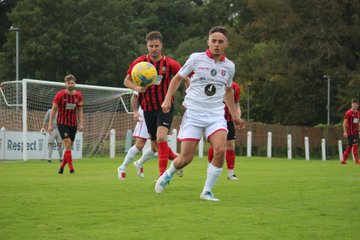 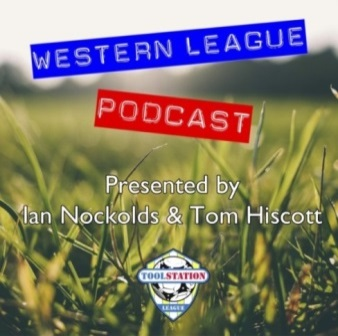 Weekend FixturesFriday 25th September 2020Frist DivisionOldland Abbotonians			vs		Portishead Town		19:45KOSaturday 26th September (3pm kick-off unless noted)Premier DivisionBradford Town			vs		Clevedon TownBridgwater Town			vs		Exmouth TownBrislington				vs		Plymouth ParkwayBuckland Athletic			vs		Chipping Sodbury TownOdd Down				vs		BridportRoman Glass St George		vs		Cadbury HeathShepton Mallet			vs		BittonStreet					vs		WellingtonTavistock				vs		HallenWestbury United			vs		CribbsFirst DivisionAlmondsbury 				vs		Bristol TelephonesBishops Lydeard			vs		Welton RoversCalne Town				vs		Longwell Green SportsDevizes Town				vs		CheddarRadstock Town			vs		Corsham TownSherborne Town			vs		Ashton & Backwell UnitedWarminster Town			vs		Bishop SuttonWells City				vs		Hengrove AthleticWincanton Town			vs		Lebeq United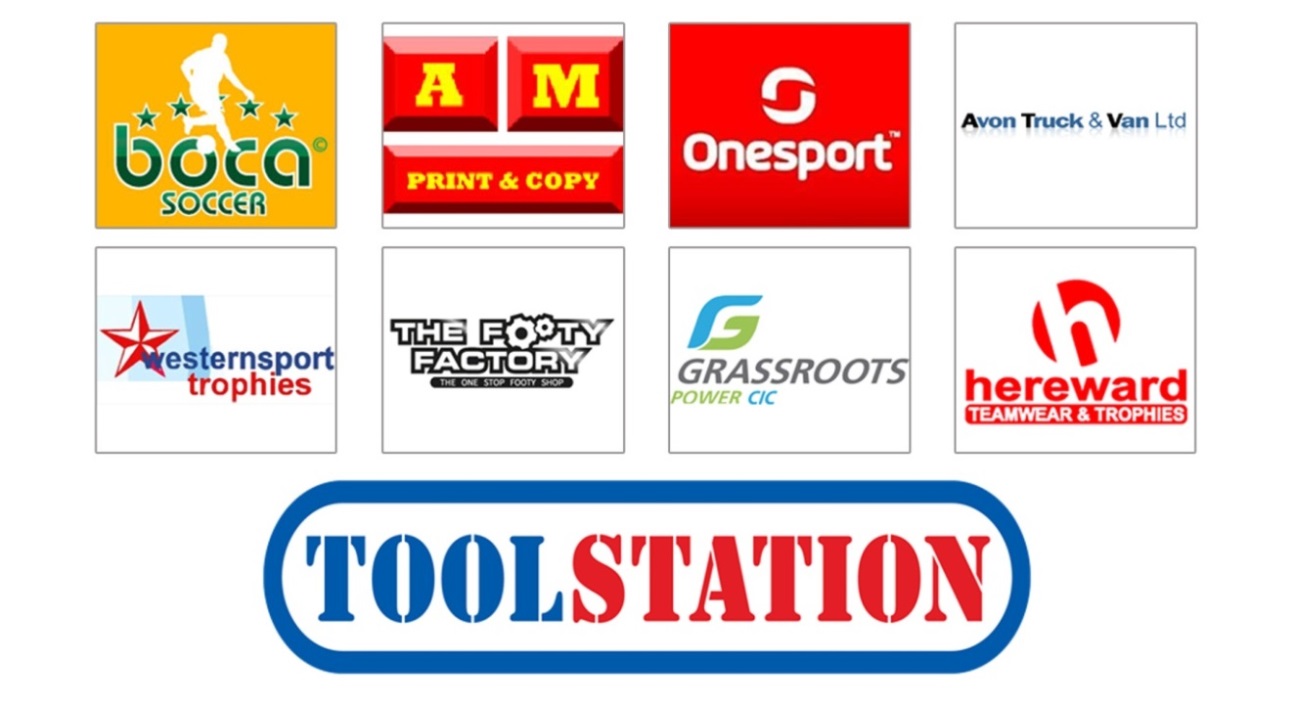 